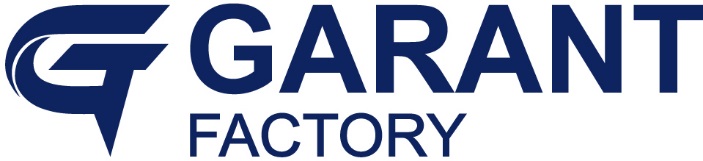 Тягово-сцепное устройствоТСУ G-N011РУКОВОДСТВО ПО ИСПОЛЬЗОВАНИЮ И УСТАНОВКЕООО «Завод Гарант»125413, Россия, г. Москва, ул. Онежская, д. 24www.zavodgarant.com   info@zavodgarant.comтел.: +7(495)798-05-50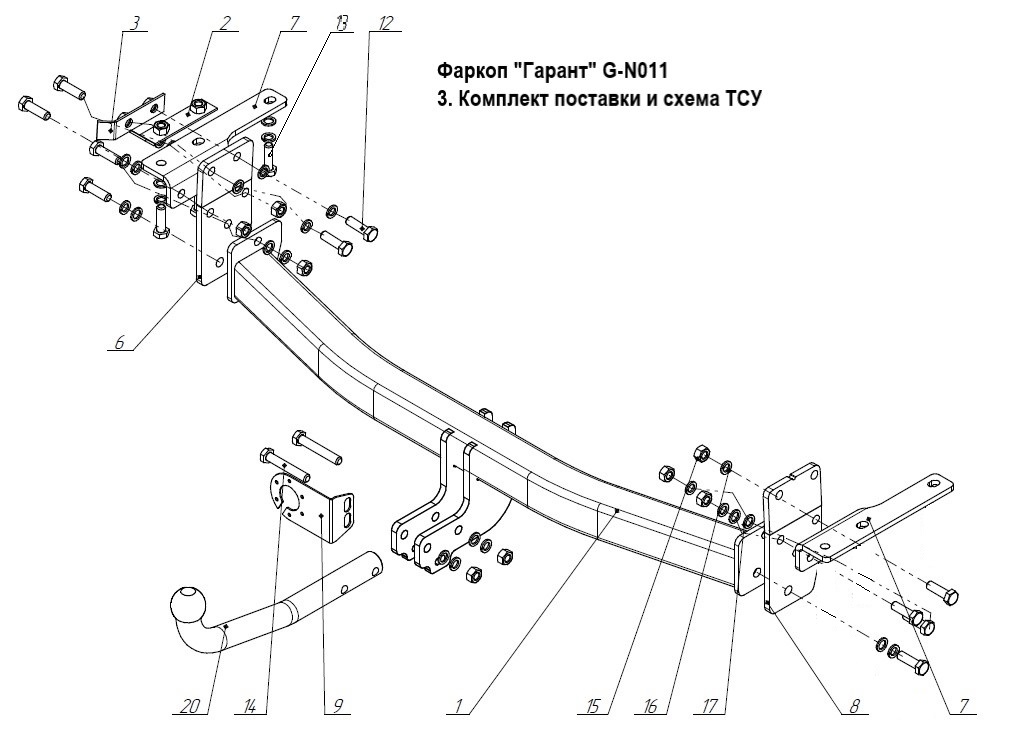 Общие положенияТягово-сцепное устройство (далее ТСУ) арт. G-N011 предназначено для шаровой сцепки транспортного средства и буксируемого прицепа. ТСУ устанавливается на автомобиль Nissan X-Trail T32 с 2015 г. выпуска.ТСУ спроектировано и произведено согласно требованиям Технического регламента Таможенного союза ТР ТС 018/2011 "О безопасности колесных транспортных средств". Данное изделие соответствует образцам, прошедшим испытания на прочность и требованиям качества по ГОСТ Р ИСО 9001-2015(ISO 9001:2015).Перед монтажом внимательно ознакомьтесь с инструкцией по установке и возможностью применения данного ТСУ на Вашем автомобиле.В связи с постоянным совершенствованием продукции производитель оставляет за собой право вносить изменения, способствующие повышению качества, без уведомления потребителя.Технические характеристикиФаркоп «Гарант» G-N011Комплект поставки и схема ТСУТребования безопасности4.1 Механическое повреждение ТСУ, например, в результате наезда на препятствие, исключает дальнейшее использование ТСУ.4.2 Поврежденный шар сцепной не подлежит ремонту.4.3 Примерно через 1000 км эксплуатации необходимо проверить болты крепления шара сцепного. 4.4 После установки ТСУ осмотрите его на диагностической станции.4.5 Не допускается эксплуатация ТСУ и прицепа без установленной страховочной цепи (троса).4.6 Не допускается внесение несогласованных с заводом-производителем изменений в конструкцию ТСУ.4.7 Рекомендуется производить установку ТСУ квалифицированными специалистами.4.8 Запрещено буксирование прицепа со скоростью более 90 км/ч.4.9 Запрещено буксирование прицепа с полной (максимальной) массой прицепа более 2000 кг.4.10 ТСУ может устанавливаться и эксплуатироваться на автомобиле, имеющем исправное техническое состояние узлов ходовой части, через которые подсоединяется ТСУ.Эти элементы не должны иметь механических повреждений и коррозии.Монтаж ТСУ на автомобиль5.1	Открутите и снимите бампер.5.2	Демонтируйте усилитель бампера вместе с кронштейнами.5.3	Демонтировать буксировочную проушину с правой стороны.5.4	Установить в отверстие лонжерона с левой стороны Пластина крепежная в сборе поз.2 и прикрутить Кронштейн кузова 2 поз.7.5.5	Прикрутить Кронштейн кузова 2 поз.7 (зеркальное исполнение) к лонжерону с правой стороны.5.6	Установить в отверстие лонжерона с левой стороны (к боковой стенке) Пластина крепежная в сборе 2 поз.3 и прикрутить Кронштейн кузова поз.6. Правильное расположение – в смонтированном состоянии гнутые грани направлены друг на друга.5.7	Прикрутить Кронштейн кузова 3 поз.8 к лонжерону с правой стороны.5.8	Прикрутить Кронштейн кузова 2 поз.7 к Кронштейн кузова поз.6 с помощью Болт М12x40.5.9	Установите балку в сборе поз.1, прикрутив к Кронштейн кузова поз.6 и Кронштейн кузова 3 поз.8 с помощью Болт М12x405.10	Затяните все болты с моментов, указанным в таблице ниже.5.11	Установите бампер в порядке обратном демонтажу.5.12	Закрепите шар сцепной поз.20 и крепление вилки поз.9 болтами М12х75.5.13	Присоедините электропроводку.Гарантии производителя1. Производитель обязуется заменить неисправный товар в течение 24 месяцев с даты покупки.2. Замена бракованного товара производится по месту покупки или непосредственно у производителя.3. Шаровая сцепка не подлежит гарантийным претензиям:а) если повреждение произошло в результате аварииб) в результате несоблюдения принципов правильной эксплуатации и технического обслуживания4. ТСУ не подлежит гарантийным претензиям:а) если в паспорте не содержится дата продажи, штамп магазина или ОТК завода-производителя, который может служить основанием для рекламации.б) в результате неправильной установки ТСУ.Свидетельство о приемкеТСУ полностью укомплектовано, соответствует технической документации завода-изготовителя и признано годным к эксплуатации.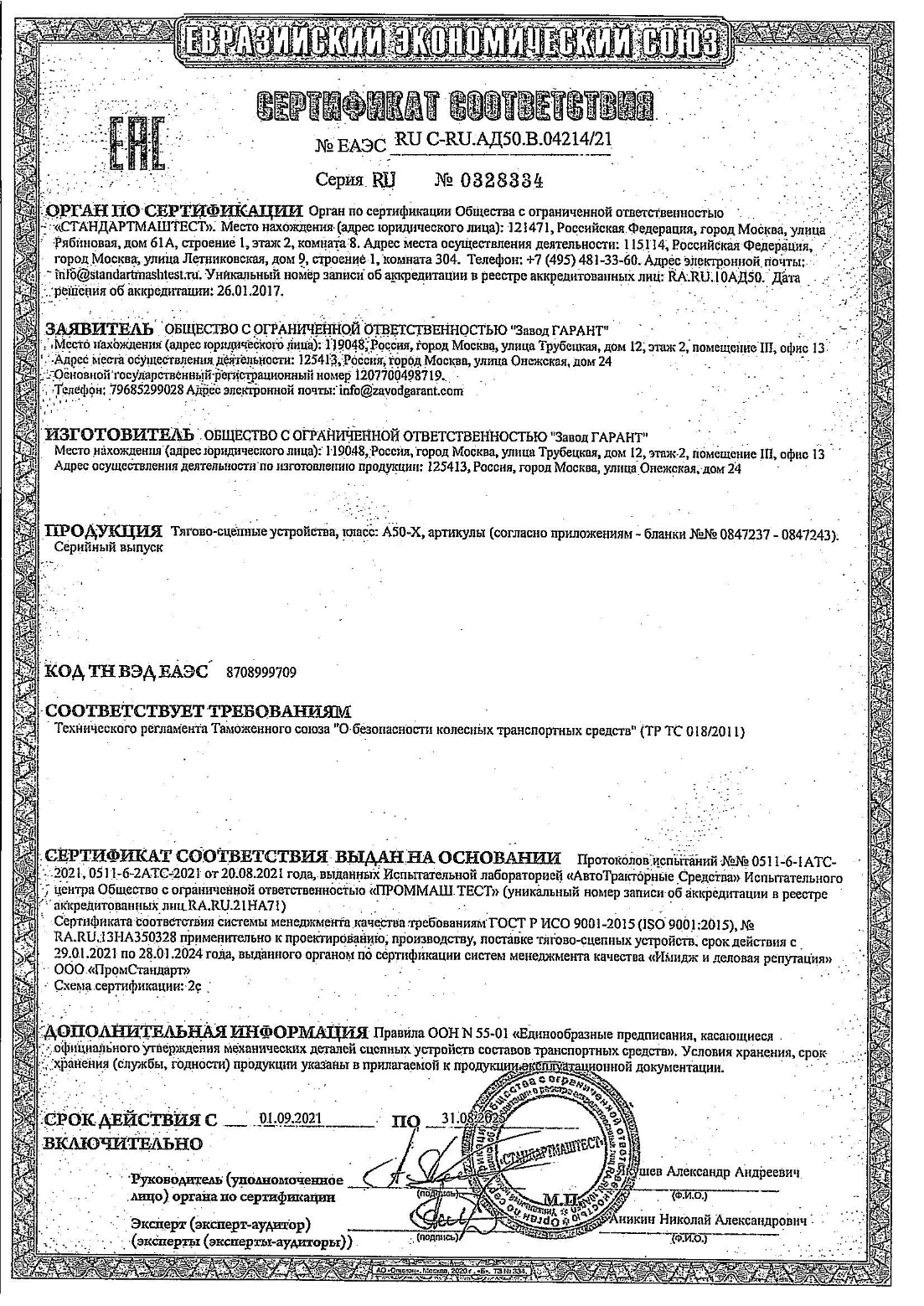 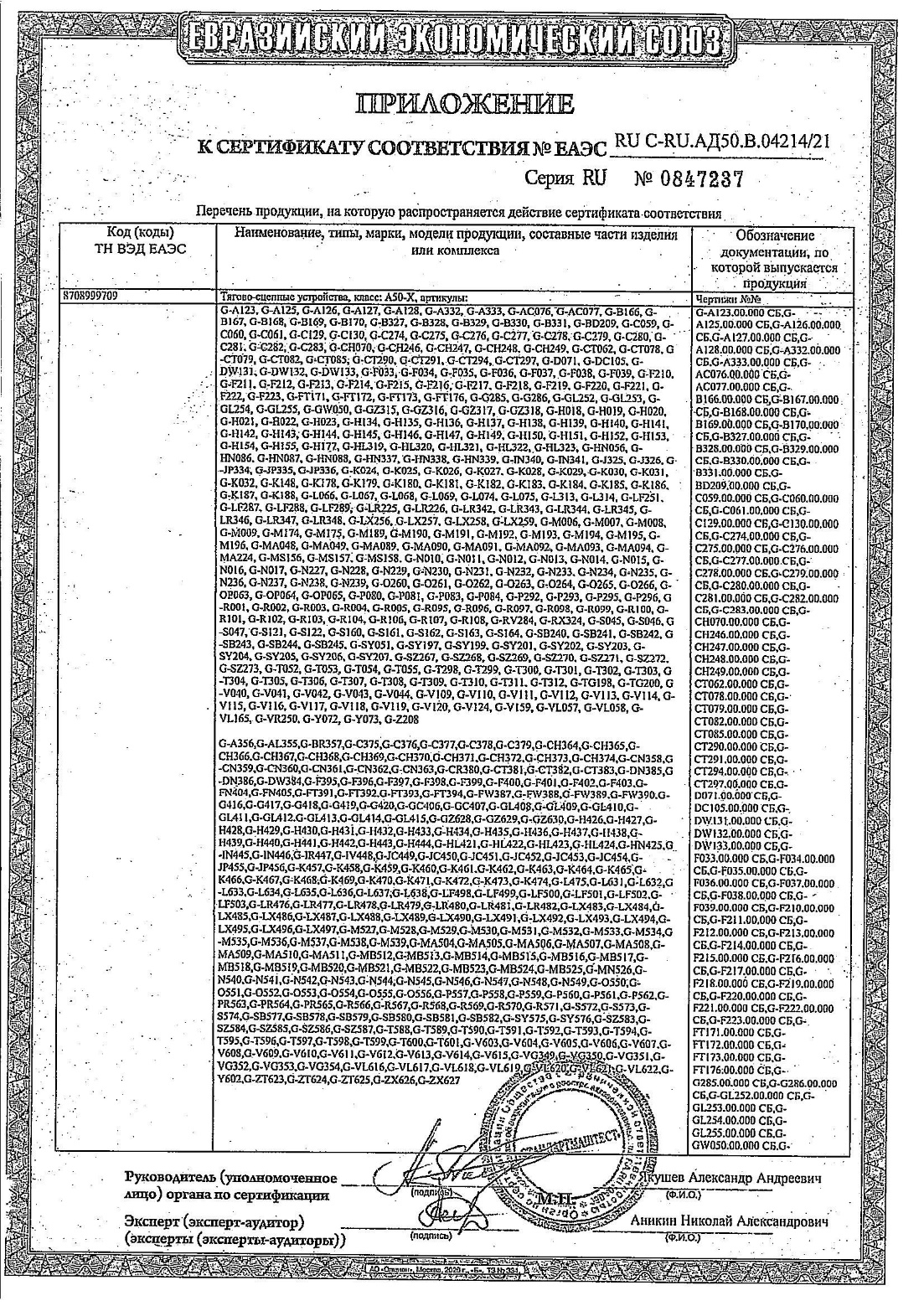 МодельС п/бампераБез п/бампераNissan X-Trail T32 2015-да2.1Класс и тип сцепного устройстваА50-Х2.2Диаметр сцепного шара, мм502.3Полная масса буксируемого прицепа, кг20002.4Макс. вертикальная нагрузка на шар, кг1002.5Масса ТСУ, кг20,5±0,3ПозицияНаименованиеКоличество1Балка в сборе12Пластина крепежная в сборе13Пластина крепежная в сборе 216Кронштейн кузова17Кронштейн кузова 228Кронштейн кузова 319Крепление вилки112Болт М12-6gx40 ГОСТ 7798-701213Болт М12x1,25-6gx40 ГОСТ 7798-70114Болт М12-6gx75 ГОСТ 7798-70215Гайка М12-6H ГОСТ 5915-70816Шайба 12Л ГОСТ 6402-701517Шайба C 12.37 ГОСТ 10450-781520Шар сцепной1Моменты затяжки болтов и гаек, НмМоменты затяжки болтов и гаек, НмМоменты затяжки болтов и гаек, НмМоменты затяжки болтов и гаек, НмМ825М14135М1055М16195М1285ДАТА ВЫПУСКА____________ДАТА ПРОДАЖИ_____________ШТАМП ОТКШТАМП МАГАЗИНАДАТА УСТАНОВКИ _____________ДАТА УСТАНОВКИ _____________ШТАМП СЕРВИСНОГО ЦЕНТРАШТАМП СЕРВИСНОГО ЦЕНТРА